ΠΡΟΣΚΛΗΣΗ ΓΙΑ ΥΠΟΒΟΛΗ ΠΡΟΣΦΟΡΑΣ     Ο Δήμος Χίου σας γνωρίζει ότι προτίθεται να προβεί στην ανάθεση υπηρεσίας τεχνικού ασφαλείας για τους εργαζομένους του Δήμου  Χίου για το 2018.     Η  υπηρεσία  θα εκτελεστεί με κριτήριο την χαμηλότερη προσφορά σύμφωνα με τις διατάξεις του Ν 4412/2016  και την από  Τεχνική Έκθεση του Τμήματος Αποθήκης και προμηθειών  η δε δαπάνη της δεν θα υπερβαίνει το ποσό των 6.621,60€ , και θα καλυφθεί από πιστώσεις που είναι εγγεγραμμένες στον Προϋπολογισμό  του Δήμου Χίου οικ. έτους 2018 και στον ΚΑ 00-6117.001 «Λοιπές αμοιβές εκτελούντων ειδικές υπηρεσίες».     Οι ενδιαφερόμενοι καλούνται να υποβάλλουν  προσφορά στο Τμήμα Προμηθειών του Δήμου, Κανάρη 18, Χίος, έως την Παρασκευή 16  Φεβρουαρίου  2018  και ώρα 9:30 π.μ. και η οποία θα πρέπει να περιέχει :1) Την οικονομική προσφορά η οποία θα πρέπει να έχει απαραιτήτως στοιχεία επικοινωνίας (τηλέφωνο, Fax,  e-mail )2) Απόσπασμα ποινικού μητρώου. Στις περιπτώσεις εταιρειών περιορισμένης ευθύνης (Ε.Π.Ε.) και προσωπικών εταιρειών (Ο.Ε. και Ε.Ε.), η υποχρέωση αφορά τους διαχειριστές, ενώ στις περιπτώσεις ανωνύμων εταιρειών (Α.Ε.), τον Διευθύνοντα Σύμβουλο, καθώς και όλα τα μέλη του Διοικητικού Συμβουλίου. (Το ανωτέρω έγγραφο μπορεί να ζητηθεί αυτεπάγγελτα από την Υπηρεσία μας, εφόσον προσκομιστεί ευκρινές φωτοαντίγραφο Αστυνομικού Δελτίου Ταυτότητας των υπόχρεων). (άρθρο 80 παρ.2 του Ν.4412/2016)3) Φορολογική ενημερότητα (άρθρο 80 παρ.2 του Ν.4412/2016)4)  Ασφαλιστική ενημερότητα (άρθρο 80 παρ.2 του Ν.4412/2016)5) Τα προβλεπόμενα από το άρθρο 11 του Ν 3850/2010  σχετικά με τα προσόντα που πρέπει να πληροί  ο τεχνικός ασφαλείας (αντίγραφο πτυχίου, άδεια άσκησης επαγγέλματος, και απόδειξης  εμπειρίας εάν απαιτείται) Ο Αντιδήμαρχος Οικον. ΥπηρεσιώνΓδύσης Ευστράτιος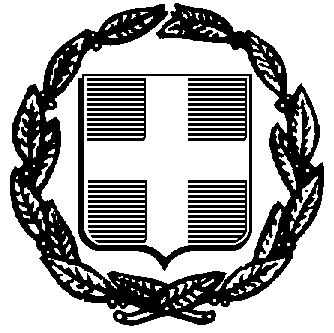 ΕΛΛΗΝΙΚΗ ΔΗΜΟΚΡΑΤΙΑΔ Η Μ Ο Σ    Χ Ι Ο ΥΔ/ΝΣΗ ΟΙΚΟΝΟΜΙΚΩΝ ΥΠΗΡΕΣΙΩΝΤΜΗΜΑ ΠΡΟΜΗΘΕΙΩΝ & ΑΠΟΘΗΚΗΣΕΛΛΗΝΙΚΗ ΔΗΜΟΚΡΑΤΙΑΔ Η Μ Ο Σ    Χ Ι Ο ΥΔ/ΝΣΗ ΟΙΚΟΝΟΜΙΚΩΝ ΥΠΗΡΕΣΙΩΝΤΜΗΜΑ ΠΡΟΜΗΘΕΙΩΝ & ΑΠΟΘΗΚΗΣΕΛΛΗΝΙΚΗ ΔΗΜΟΚΡΑΤΙΑΔ Η Μ Ο Σ    Χ Ι Ο ΥΔ/ΝΣΗ ΟΙΚΟΝΟΜΙΚΩΝ ΥΠΗΡΕΣΙΩΝΤΜΗΜΑ ΠΡΟΜΗΘΕΙΩΝ & ΑΠΟΘΗΚΗΣΕΛΛΗΝΙΚΗ ΔΗΜΟΚΡΑΤΙΑΔ Η Μ Ο Σ    Χ Ι Ο ΥΔ/ΝΣΗ ΟΙΚΟΝΟΜΙΚΩΝ ΥΠΗΡΕΣΙΩΝΤΜΗΜΑ ΠΡΟΜΗΘΕΙΩΝ & ΑΠΟΘΗΚΗΣ                Χίος      9/2/2018                Α.Π. :  4391Ταχ.Δ/νση:Κανάρη 18,  82100 Χίος Κανάρη 18,  82100 Χίος Πληροφορίες:Κοντού Α.Τηλέφωνο:22713-51 721 22713-51 713FAX:22713-51 721